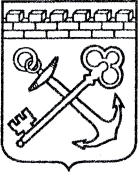 АДМИНИСТРАЦИЯ ЛЕНИНГРАДСКОЙ ОБЛАСТИКОМИТЕТ ПО КУЛЬТУРЕ ЛЕНИНГРАДСКОЙ ОБЛАСТИПРИКАЗ«___»____________2020 г.                                                                №_______________г. Санкт-ПетербургО включении объекта культурного наследия «Часовня Успения Божией Матери», не ранее 1904 г., по адресу: Ленинградская область, Сланцевский муниципальный район, Старопольское сельское поселение, д. Заручье, уч. 36.2,                в единый государственный реестр объектов культурного наследия (памятников истории и культуры) народов Российской Федерации в качестве объекта культурного наследия регионального значения, утверждении границ его территории и предмета охраны В соответствии со ст. ст. 3.1, 9.2, 18, 33 Федерального закона от 25 июня              2002 года № 73-ФЗ «Об объектах культурного наследия (памятниках истории                     и культуры) народов Российской Федерации», ст. 4 областного закона Ленинградской области от 25 декабря 2015 года № 140-оз «О государственной охране, сохранении, использовании и популяризации объектов культурного наследия (памятников истории и культуры) народов Российской Федерации, расположенных на территории Ленинградской области», п. 2.2.2. Положения                       о комитете по культуре Ленинградской области, утвержденного постановлением Правительства Ленинградской области от 24 октября 2017 года № 431, на основании положительного заключения государственной историко-культурной экспертизы, выполненной экспертом - юридическим лицом: ООО «Темпл Групп» (эксперт Кононов А.А., приказ Министерства культуры Российской Федерации от 11 октября 2018 года № 1772), приказываю:1. Включить выявленный объект культурного наследия «Часовня» по адресу: Ленинградская область, Сланцевский район, д. Заручье, Старопольская волость, в единый государственный реестр объектов культурного наследия (памятников истории и культуры) народов Российской Федерации в качестве объекта культурного наследия регионального значения с наименованием «Часовня Успения Божьей Матери», не ранее 1904 г., по адресу: Ленинградская область, Сланцевский муниципальный район, Старопольское сельское поселение, д. Заручье, уч. 36.2, вид объекта – памятник.2. Утвердить границы территории памятника согласно приложению                      № 1 к настоящему приказу.3. Утвердить предмет охраны памятника согласно приложению № 2 к настоящему приказу.4. Исключить выявленный объект культурного наследия «Часовня» по адресу: Ленинградская область, Сланцевский район, д. Заручье, Старопольская волость, из Перечня выявленных объектов культурного наследия, расположенных на территории Ленинградской области. 5. Отделу по осуществлению полномочий Ленинградской области в сфере объектов культурного наследия департамента государственной охраны, сохранения и использования объектов культурного наследия комитета по культуре Ленинградской области:- обеспечить внесение сведений об объекте культурного наследия регионального значения «Часовня Успения Божьей Матери», не ранее 1904 г., по адресу: Ленинградская область, Сланцевский муниципальный район, Старопольское сельское поселение, д. Заручье, уч. 36.2, о границах его территории и предмете охраны в единый государственный реестр объектов культурного наследия (памятников истории и культуры) народов Российской Федерации;- направить письменное уведомление собственнику или иному законному владельцу памятника о включении его в единый государственный реестр объектов культурного наследия (памятников истории и культуры) народов Российской Федерации;- направить копию настоящего приказа в федеральный орган исполнительной власти, уполномоченный Правительством Российской Федерации на осуществление государственного кадастрового учета, государственной регистрации прав, ведение Единого государственного реестра недвижимости и предоставление сведений, содержащихся в Едином государственном реестре недвижимости, его территориальные органы в срок и в порядке, установленные действующим законодательством. 6. Отделу взаимодействия с муниципальными образованиями, информатизации и организационной работы комитета по культуре Ленинградской области обеспечить размещение настоящего приказа на сайте комитета по культуре Ленинградской области в информационно-телекоммуникационной сети «Интернет».7. Контроль за исполнением настоящего приказа возложить на заместителя председателя комитета по культуре Ленинградской области – начальника  департамента государственной охраны, сохранения и использования объектов культурного наследия.8. Настоящий приказ вступает в силу со дня его официального опубликования.Председатель комитета                                                                                      В.О. ЦойГраницы территории объекта культурного наследиярегионального значения «Часовня Успения Божией Матери», не ранее 1904 г., по адресу: Ленинградская область, Сланцевский муниципальный район, Старопольское сельское поселение, д. Заручье, уч. 36.2Карта (схема) границ территории объекта культурного наследия регионального значения  «Часовня Успения Божией Матери», не ранее 1904 г., по адресу: Ленинградская область, Сланцевский муниципальный район, Старопольское сельское поселение, д. Заручье, уч. 36.2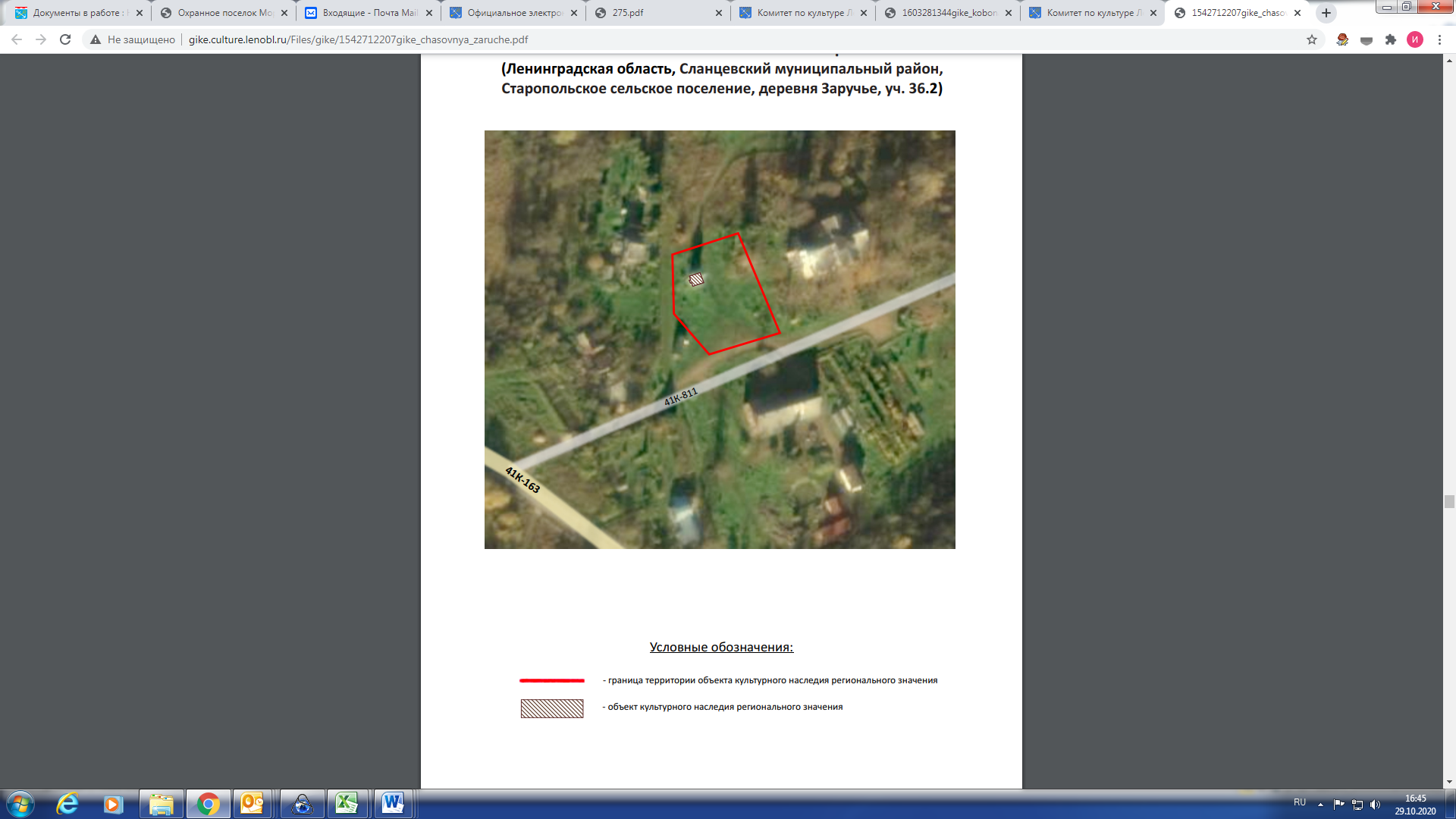 Перечень координат поворотных (характерных) точек границ территории объекта культурного наследия регионального значения  «Часовня Успения Божией Матери», не ранее 1904 г., по адресу: Ленинградская область, Сланцевский муниципальный район, Старопольское сельское поселение, д. Заручье, уч. 36.2Координаты поворотных точек в местной системе координат (МСК-47)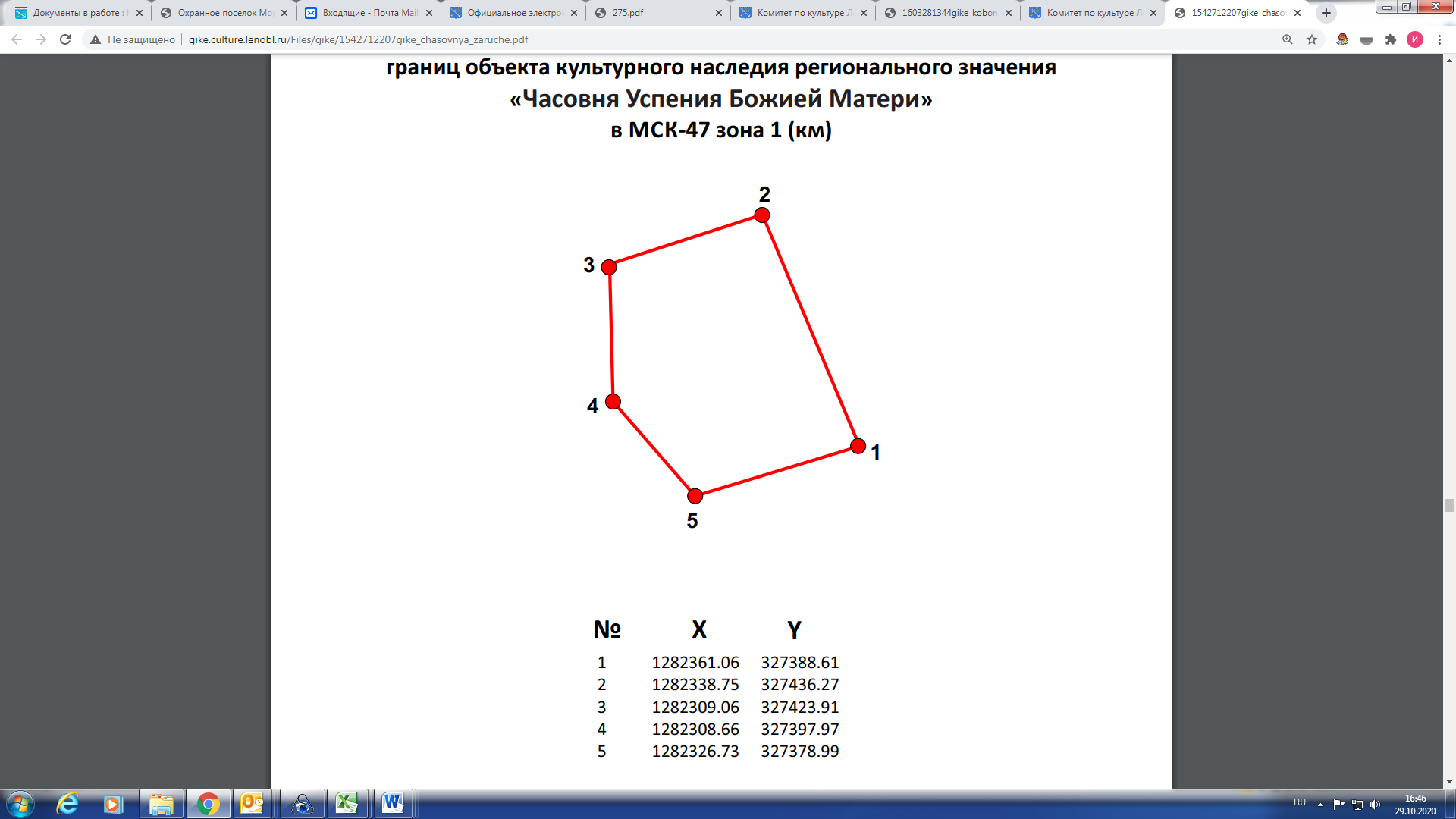 Режим использования территории объекта культурного наследия регионального значения  «Часовня Успения Божией Матери», не ранее 1904 г., по адресу: Ленинградская область, Сланцевский муниципальный район, Старопольское сельское поселение, д. Заручье, уч. 36.21. На территории объекта культурного наследия запрещаются строительство объектов капитального строительства и увеличение объемно-пространственных характеристик, существующих на территории объекта культурного наследия объектов капитального строительства; проведение земляных, строительных, мелиоративных и иных работ, за исключением работ по сохранению объекта культурного наследия или его отдельных элементов, сохранению историко-градостроительной или природной среды объекта культурного наследия.2. На территории объекта культурного наследия разрешается ведение хозяйственной деятельности, не противоречащей требованиям обеспечения сохранности объекта культурного наследия и позволяющей обеспечить функционирование объекта культурного наследия в современных условиях. 3.   На территории объекта культурного наследия разрешается проведение работ по сохранению объекта культурного наследия (памятников истории и культуры) Российской Федерации; сохранение элементов планировочной структуры; сохранение элементов природного и культурного ландшафта; воссоздание или компенсация утраченных элементов объекта культурного наследия, производимые на основании пункта 1 статьи 45 Федерального закона от 25.06.2002 № 73-ФЗ «Об объектах культурного наследия (памятниках истории и культуры) народов Российской Федерации». Разрешается проведение работ по обеспечению функционирования объекта культурного наследия и поддержанию его инфраструктуры, не нарушающих целостности его территории; проведение работ по озеленению и благоустройству территории, производимых, в том числе с применением методов реставрации, направленных на формирование наиболее близкого к историческому восприятию объекта культурного наследия; обеспечение доступа к объекту культурного наследия; обеспечение мер пожарной безопасности; обеспечение мер экологической безопасности; прокладка, ремонт, реконструкция подземных инженерных коммуникаций с последующим восстановлением нарушенных участков дневной поверхности.Предмет охраны объекта культурного наследиярегионального значения  «Часовня Успения Божией Матери», не ранее 1904 г., по адресу: Ленинградская область, Сланцевский муниципальный район, Старопольское сельское поселение, д. Заручье, уч. 36.2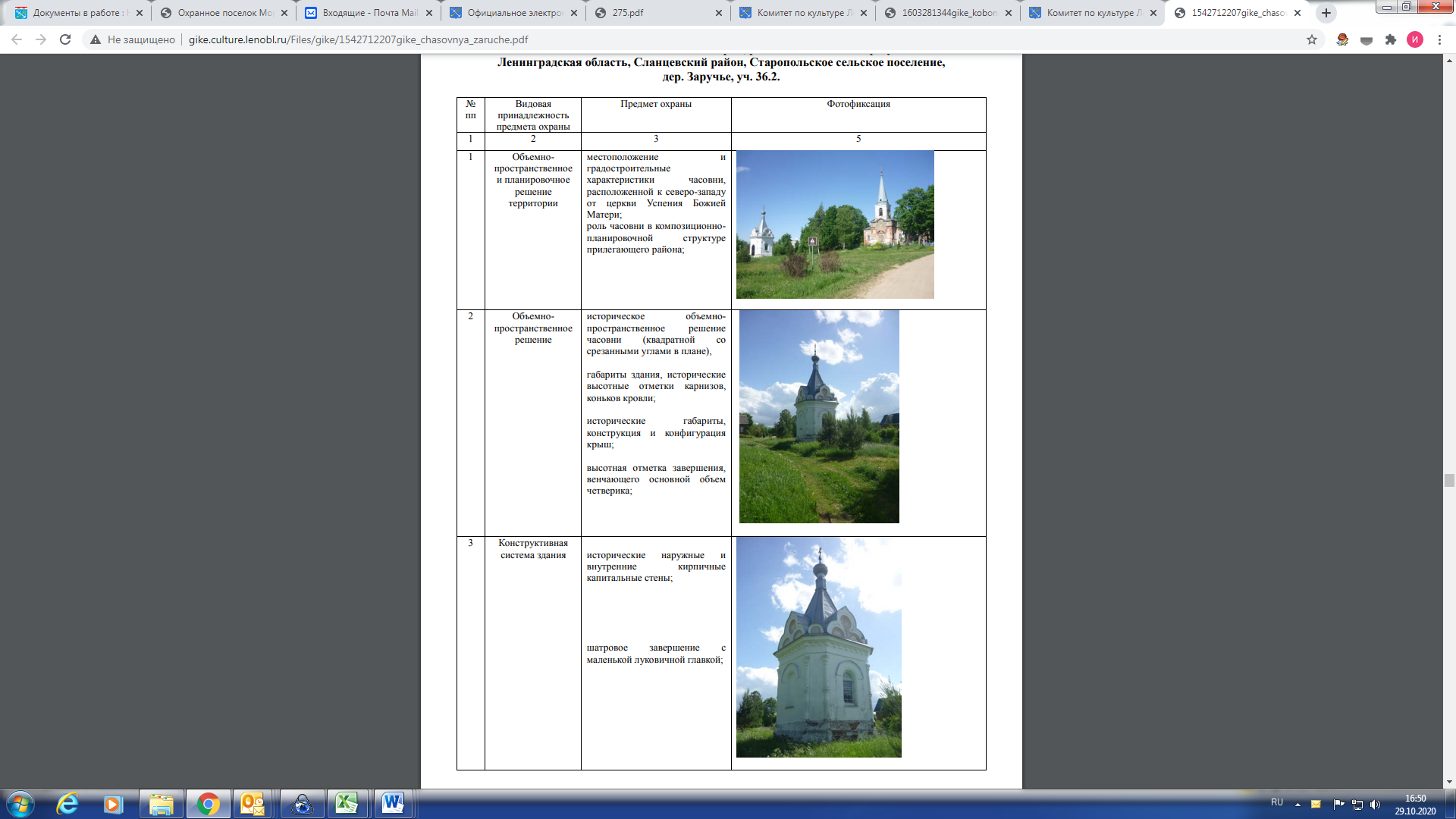 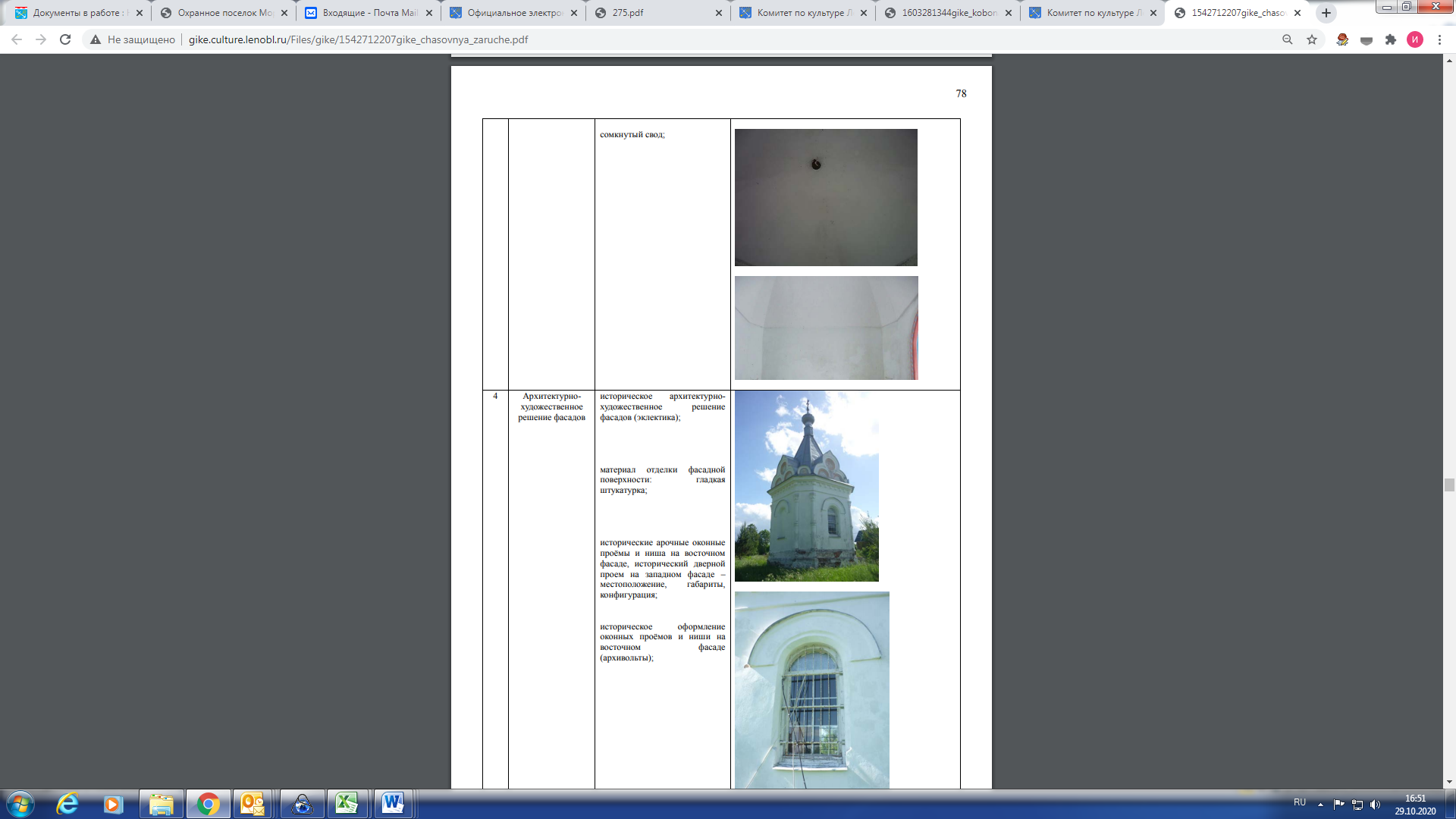 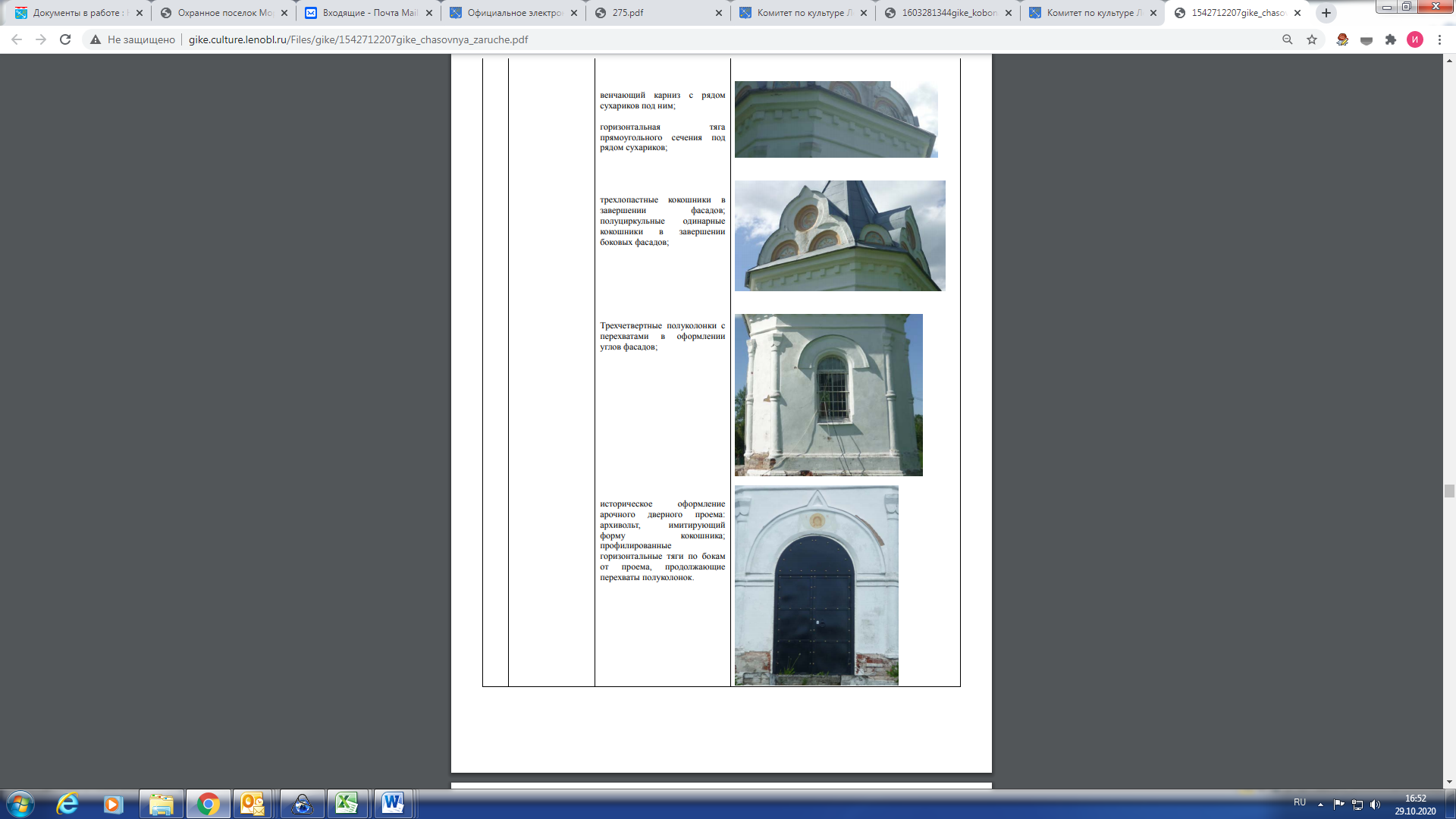 Подготовлено:Главный специалист отдела по осуществлению полномочий Ленинградской области в сфере объектов культурного наследия департамента государственной охраны, сохранения и использования  объектов культурного наследия комитета по культуре Ленинградской области   _________________И.Е. ЕфимоваСогласовано:Заместитель председателя комитета – начальник департамента государственной охраны, сохранения и использования  объектов культурного наследия комитета по культуре Ленинградской области  __________________ Ю.А. ЛисовскаяНачальник сектора судебного и административного производства департамента государственной охраны, сохранения и использования объектов культурного наследия комитета по культуре Ленинградской области___________________ Ю.И. ЮрутьОзнакомлены:Заместитель председателя комитета – начальник департамента государственной охраны, сохранения и использования  объектов культурного наследия комитета по культуре Ленинградской области  __________________ Г.Е. ЛазареваНачальник отдела по осуществлению полномочий Ленинградской области в сфере объектов культурного наследия департамента государственной охраны, сохранения и использования  объектов культурного наследия комитета по культуре Ленинградской области   __________________С.А. ВолковаНачальник отдела взаимодействия с муниципальными образованиями, информатизации организационной работы комитета по культуре Ленинградской области__________________ Т.А. ПавловаПриложение № 1к Приказу комитета по культуреЛенинградской областиот «___»________2020 г. №__________Приложение № 2к Приказу комитета по культуреЛенинградской областиот «___»________2020 г. №__________